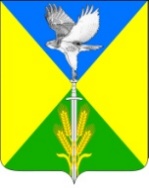 АДМИНИСТРАЦИЯ ВОЛЬНЕНСКОГО СЕЛЬСКОГО ПОСЕЛЕНИЯ УСПЕНСКОГО РАЙОНАПОСТАНОВЛЕНИЕот «19» декабря 2022 года								№ 197с. ВольноеО внесении изменений в постановление администрации Вольненского сельского поселения Успенского района от 24февраля 2016 года № 50«Об утверждении Административного регламентапредоставления администрацией Вольненского сельского поселения Успенского района муниципальной услуги «Присвоение, изменение и аннулирование адресов»В целях приведения в соответствие с действующим законодательством нормативных правовых актов администрации Вольненского сельского поселения Успенского района, руководствуясь положениями Федерального закона от 27 июля 2010 года № 210 – ФЗ «Об организации предоставления государственных и муниципальных услуг», в целях реализации Постановления Правительства РФ от 4 сентября 2020 г. N 1355"О внесении изменений в Правила присвоения, изменения и аннулирования адресов", постановляю:1. Внести в приложение «Административный регламент предоставления администрацией Вольненского сельского поселения Успенского района муниципальной услуги «Присвоение, изменение и аннулирование адресов» к постановлению администрации Вольненского сельского поселения Успенского района от  № 50 «Об утверждении Административного регламента предоставления администрацией Вольненского сельского поселения Успенского района муниципальной услуги «Присвоение, изменение и аннулирование адресов» (далее – Административный регламент) следующие изменения и дополнения:1.1. Пункт 2.3.1. Подраздел 2.3 раздела 2 изложить в новой редакции:«2.3.1 Оказание муниципальной услуги заключается в присвоении, изменении и аннулировании адресов в отношении: а) зданий (строений, за исключением некапитального строения), в том числе строительство которых не завершено; б) сооружений (за исключением некапитальных сооружений и линейных объектов), в том числе строительство которых не завершено; в) земельных участков (за исключением земельных участков, не относящихся к землям населенных пунктов и не предназначенных для размещения на них объектов капитального строительства);г) помещений, являющихся частью объекта капитального строительства;д) машино-мест (за исключением машино-мест, являющихся частью некапитального здания или сооружения), а также в присвоении, изменении и аннулировании наименований элементам планировочной структуры и элементам улично-дорожной сети (далее – объекты адресации) на территории муниципального образования муниципального района Ленинградской области.Присвоение объекту адресации адреса осуществляется: а) в отношении земельных участков в случаях:подготовки документации по планировке территории в отношении застроенной и подлежащей застройке территории в соответствии с Градостроительным кодексом Российской Федерации; выполнения в отношении земельного участка в соответствии с требованиями, установленными Федеральным законом "О кадастровой деятельности", работ, в результате которых обеспечивается подготовка документов, содержащих необходимые для осуществления государственного кадастрового учета сведения о таком земельном участке, при постановке земельного участка на государственный кадастровый учет; б) в отношении зданий (строений), сооружений, в том числе строительство которых не завершено, в случаях:выдачи (получения) разрешения на строительство или направления уведомления о соответствии указанных в уведомлении о планируемом строительстве параметров объекта индивидуального жилищного строительства или садового дома установленным параметрам и допустимости размещения объекта индивидуального жилищного строительства или садового дома на земельном участке; выполнения в отношении объекта недвижимости в соответствии с требованиями, установленными Федеральным законом "О кадастровой деятельности", работ, в результате которых обеспечивается подготовка документов, содержащих необходимые для осуществления государственного кадастрового учета сведения о таком объекте недвижимости, при его постановке на государственный кадастровый учет (в случае если в соответствии с Градостроительным кодексом Российской Федерации для строительства или реконструкции объекта недвижимости получение разрешения на строительство не требуется); в) в отношении помещений в случаях:подготовки и оформления в установленном Жилищным кодексом Российской Федерации порядке проекта переустройства и (или) перепланировки помещения в целях перевода жилого помещения в нежилое помещение или нежилого помещения в жилое помещение;подготовки и оформления в отношении помещения, являющегося объектом недвижимости, в том числе образуемого в результате преобразования другого помещения (помещений) и (или) машино-места (машино-мест), документов, содержащих необходимые для осуществления государственного кадастрового учета сведения о таком помещении;  г) в отношении машино-мест в случае подготовки и оформления в отношении машино-места, являющегося объектом недвижимости, в том числе образуемого в результате преобразования другого помещения (помещений) и (или) машино-места (машино-мест), документов, содержащих необходимые для осуществления государственного кадастрового учета сведения о таком машино-месте; д) в отношении объектов адресации, государственный кадастровый учет которых осуществлен в соответствии с Федеральным законом "О государственной регистрации недвижимости", в случае отсутствия адреса у указанных объектов адресации или в случае необходимости приведения указанного адреса объекта адресации в соответствие с документацией по планировке территории или проектной документацией на здание (строение), сооружение, помещение, машино-место.Решения которые принимаются уполномоченными органами о присвоении наименований элементам планировочной структуры и элементам улично-дорожной сети, изменения или аннулирования их наименований, присвоении объекту адресации адреса, изменения или аннулирования адресов объектов адресации, подлежат обязательному внесению уполномоченным органом в государственный адресный реестр в течении 3 рабочих дней со дня их принятия.»1.2. Подраздел 2.4 раздела 2 изложить в новой редакции:« 2.4. Срок предоставления муниципальной услуги – не более 6 рабочих дней со дня подачи заявления о предоставлении услуги.»Глава Вольненского сельского поселения Успенского района								Д.А. Кочура